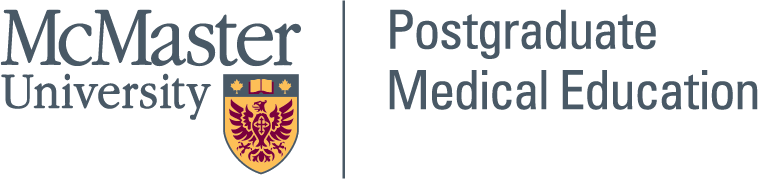 Remediation Plan (Template)The purpose of a remediation plan is to remedy identified ongoing deficiencies. Some remediation plans may include an extension of duration of training in a program. In such instances, review and approval is required by the Education Advisory Board and the Associate Dean, Postgraduate Medical Education. The remediation plan should be designed by the program within four weeks of when the deficiency is identified.  For further details please refer to the Policy on the Assessment of Learners in PGME Programs. SAMPLE REMEDIATION TEMPLATE - INSERT PROGRAM LETTERHEAD HEREA special thanks and professional credit to Dr. Danielle O’Toole and Dr. Joyce Zazulak of Family Medicine for supplying their template for the purpose of postgraduate education at McMaster University.  What triggers a Remediation Plan? Triggers include but are not limited to the following:One or more Provisional Satisfactory/Not Progressing as Expected summative assessments i.e., deficiencies are felt to be better addressed by Remediation rather than EEP (e.g. extension of duration of training is required)Less than satisfactory assessment/Not Progressing as Expected; Failure to Progress based on program assessment plan,(e.g. ITARs, tests for knowledge base, results on examinations -written, OSCE, oral, mini CEX, STACER, etc.) as defined by the program in the program-specific assessment guidelinesRepeated deficiencies noted in one or more competencies across training experiencesConcerns about the professional conduct of the Learner. Refer to Promoting Professionalism in Postgraduate Medical EducationReview from a suspension has determined that remediation is requiredUnsatisfactory/Failure to Progress Enhanced Education PlanModifications to clinical responsibilities/practice restrictionsRepeated deficiencies noted in one or more competencies across several training experiences even if the Learner has received Satisfactory on summative assessments i.e., deficiencies are felt to be better addressed by Remediation rather than EEP (e.g. extension of duration of training is required)The written Remediation Plan must specify at a minimum:Learning objectives/competencies based on the identified performance deficienciesTeaching and learning strategies for improvement and correctionAssessment tools to be used to document performanceTimeframe of assessment for RemediationParameter of successful completion of RemediationConsequences if completion of the Remediation is less than Satisfactory/Not Progressing as Expected/Failure to ProgressAny practice restrictions during the Remediation periodAny extension of training that may be required for successful completion of the programRemediation Details:The Remediation Plan must be designed and reviewed by the Learner and the Program Director/DelegateThe Program Director and Learner must both sign the Remediation Plan; the Learner must receive a copy of the planThe Remediation Plan must be reviewed and approved by the Program CommitteeThe Program Director, at their discretion, may submit the Remediation Plan to the Education Advisory Board (EAB) for approval; the Program Director may wish to request assistance with the plan. If there is a disagreement with the Learner with regards to specific details of the remediation plan, involvement of the EAB is highly recommendedSubmissions to the EAB must be made in writing to the Postgraduate Medical Education Office, outlining the specific deficiencies. The Postgraduate Medical Education Office will facilitate a face- to-face meeting of the Education Advisory Board, as required. The Remediation Plan will be reviewed by the EAB who may have recommendations/suggestionsThe Learner must be notified of any modifications to the Remediation PlanLearner Information:Learner Information:Date:Learner Name:Program:PGY Level:Program Start Date:Original Anticipated Program End Date:New Anticipated Program End Date:☐ Off cycle   Reason:                       Academic Coach:Remediation Plan Prepared by:Remediation Plan Reviewed by:Date of Remediation Meeting:Start Date of Plan:End Date of Plan:Follow Up Meeting Date: Other relevant meetings and details:Trigger/Rationale for this Remediation:Background Information:Background Information:Academic History:Medical school, study habits,competing prioritiesRelevant Social Circumstances:Supports, family, life stressorsRelevant Health & Wellness Factors: Habits, accommodations, learning challengesAcademic Relationships: Supervisors, mentors, academic supportsLearning Context:Supervision, format & frequency, feedback, attendanceEvaluation Review:Summary of rotations/evaluations to date/field notes (with focus on those highlighting issues)Evaluation Review:Summary of rotations/evaluations to date/field notes (with focus on those highlighting issues)Learner Reflection:Learner Reflection:Identified Areas of Strength:Identified Areas of Concern:Learning Goals:ITARs (areas of strength and/or identified concerns)Programs are not required to utilize the format below. Use the format most suitable for your program.  *SAT=satisfactory, PS=provisional satisfactory, US=unsatisfactory, INC=incomplete, PEN=pendingITARs (areas of strength and/or identified concerns)Programs are not required to utilize the format below. Use the format most suitable for your program.  *SAT=satisfactory, PS=provisional satisfactory, US=unsatisfactory, INC=incomplete, PEN=pendingITARs (areas of strength and/or identified concerns)Programs are not required to utilize the format below. Use the format most suitable for your program.  *SAT=satisfactory, PS=provisional satisfactory, US=unsatisfactory, INC=incomplete, PEN=pendingITARs (areas of strength and/or identified concerns)Programs are not required to utilize the format below. Use the format most suitable for your program.  *SAT=satisfactory, PS=provisional satisfactory, US=unsatisfactory, INC=incomplete, PEN=pendingITARs (areas of strength and/or identified concerns)Programs are not required to utilize the format below. Use the format most suitable for your program.  *SAT=satisfactory, PS=provisional satisfactory, US=unsatisfactory, INC=incomplete, PEN=pendingITARs (areas of strength and/or identified concerns)Programs are not required to utilize the format below. Use the format most suitable for your program.  *SAT=satisfactory, PS=provisional satisfactory, US=unsatisfactory, INC=incomplete, PEN=pendingITARs (areas of strength and/or identified concerns)Programs are not required to utilize the format below. Use the format most suitable for your program.  *SAT=satisfactory, PS=provisional satisfactory, US=unsatisfactory, INC=incomplete, PEN=pendingITARs (areas of strength and/or identified concerns)Programs are not required to utilize the format below. Use the format most suitable for your program.  *SAT=satisfactory, PS=provisional satisfactory, US=unsatisfactory, INC=incomplete, PEN=pendingROTATIONCOMMENTSCOMMENTSSATPSUSINCPENBlock 1:Block 2:Block 3:Block 4:Block 5:Block 6:Block 7:Block 8:Block 9Block 10:Block 11:Block 12:Block 13:Add blocks as neededStandardized Testing: Areas of strength & concern:Meetings with Academic Coach: Areas of strengths & concern:Meetings with PD: Areas of strengths & concernRemediation Plan:Remediation Plan:Remediation Plan:Remediation Plan:Remediation Plan:Remediation Plan:Remediation Plan:Remediation Plan:Problem Identification: Based on CanMEDS roles (see Page 6).Can consider external info here, i.e. tutor reports, neuropsych testing, etc.Problem Identification: Based on CanMEDS roles (see Page 6).Can consider external info here, i.e. tutor reports, neuropsych testing, etc.Learning Objectives:Based on the identified performance concerns / areas in need of developmentLearning Objectives:Based on the identified performance concerns / areas in need of developmentTeaching & Learning Strategies:Consider different types of tutors / coaches (i.e. knowledge, communication, professionalism) personal study, tape reviewsTeaching & Learning Strategies:Consider different types of tutors / coaches (i.e. knowledge, communication, professionalism) personal study, tape reviewsFeedback & Assessment ToolsTo be used to document feedback & performance. Consider field notes, ITERs etc.Feedback & Assessment ToolsTo be used to document feedback & performance. Consider field notes, ITERs etc.Timeframe for assessment of Remediation Plan:For successful completion Timeframe for assessment of Remediation Plan:For successful completion Parameters of successful completion of Remediation Plan:Parameters of successful completion of Remediation Plan:Consequences of less than satisfactory completion of Remediation Plan:Progress to remediation, case forwarded to EABConsequences of less than satisfactory completion of Remediation Plan:Progress to remediation, case forwarded to EABDate Reviewed:Outcome of Remediation:Signatures:CanMEDS Roles and ExpectationsCanMEDS Roles and ExpectationsMedical Expert: Knowledge base (hypothesis generation, premature closure, plan development)Clinical skills (ability to do an appropriate and accurate physical exam and interpret the findings)Clinical judgement (prioritizing, understanding context)Emergency skillsProcedural skillsHealth Advocate: uses community resourcesassess broad health care need including social determinants of healthidentifies and responds to vulnerable patientsidentify system level opportunitiesProfessionalism: Completing tasks (proactive, anticipates needs)HonestyResponsibility (appropriate engagement of resources)Respect of learning environment (contributes, improves and shares resources)Balance of interest (balances the need of their patient / colleague)Feedback (actively seeks and integrates feedback)Personal limits and reflective practice (aware and able to acknowledge limits)Personal development (commitment to growth in all domains of education)Initiative / motivationconfidentiality (including limits of confidentiality)patient handoverincorporates feedbackattendance / punctualityLeader: setting the agendaactively prioritizes multiple clinical responsibilities manages times in appointmentcomprehensiveness (identifying other issues that need to be addressed in the appointment such as preventative health)identifies opportunities to improve practice efficienciesmanages practice admin tasksBilling optimizationArranging / coordinating necessary follow-up Patient SafetyCommunicator: building rapport / empathyfinding common ground active listening / validation / reflecting patient’s storymotivational interviewing (ex. Med adherence, update in preventions, being on time for appointments)uses nonverbal cuesappropriate referral requests with clear questionscase presentation clear and conciseSOAP note - accurate chartingappropriately updates EMRScholar: asks relevant questionsapplies guidelinesadjusts guideline based on patient preference / circumstance / expertisegeneral evidence-based medicineinformed consent (risks and benefits)deprescribing / polypharmacyCollaborator: contribute to the teamactively seeks out contributions of others to optimize caredemonstrates leadershiprespectful engagement of other members of the team